Правильно сервируем стол       Сегодня воспитатель старшей группы «Колокольчики» Якимова Т.В. провела беседу с родителями «Правильная сервировка стола». Сервировка в детском саду имеет огромное значение. Так деткам прививается порядок и основные догмы, которые будут использоваться в дальнейшей жизни.Хорошая сервировка стола имеет большое значение для улучшения аппетита детей и закрепления культурных навыков. Красивая сервировка не только способствует возбуждению аппетита, но и создает у детей  доброжелательный настрой по отношению друг к другу. Родители с удовольствием рассматривали сервировку стола, задавали вопросы воспитателю. Они выразили благодарность воспитателю и решили дома тоже правильно приучать детей сервировать стол.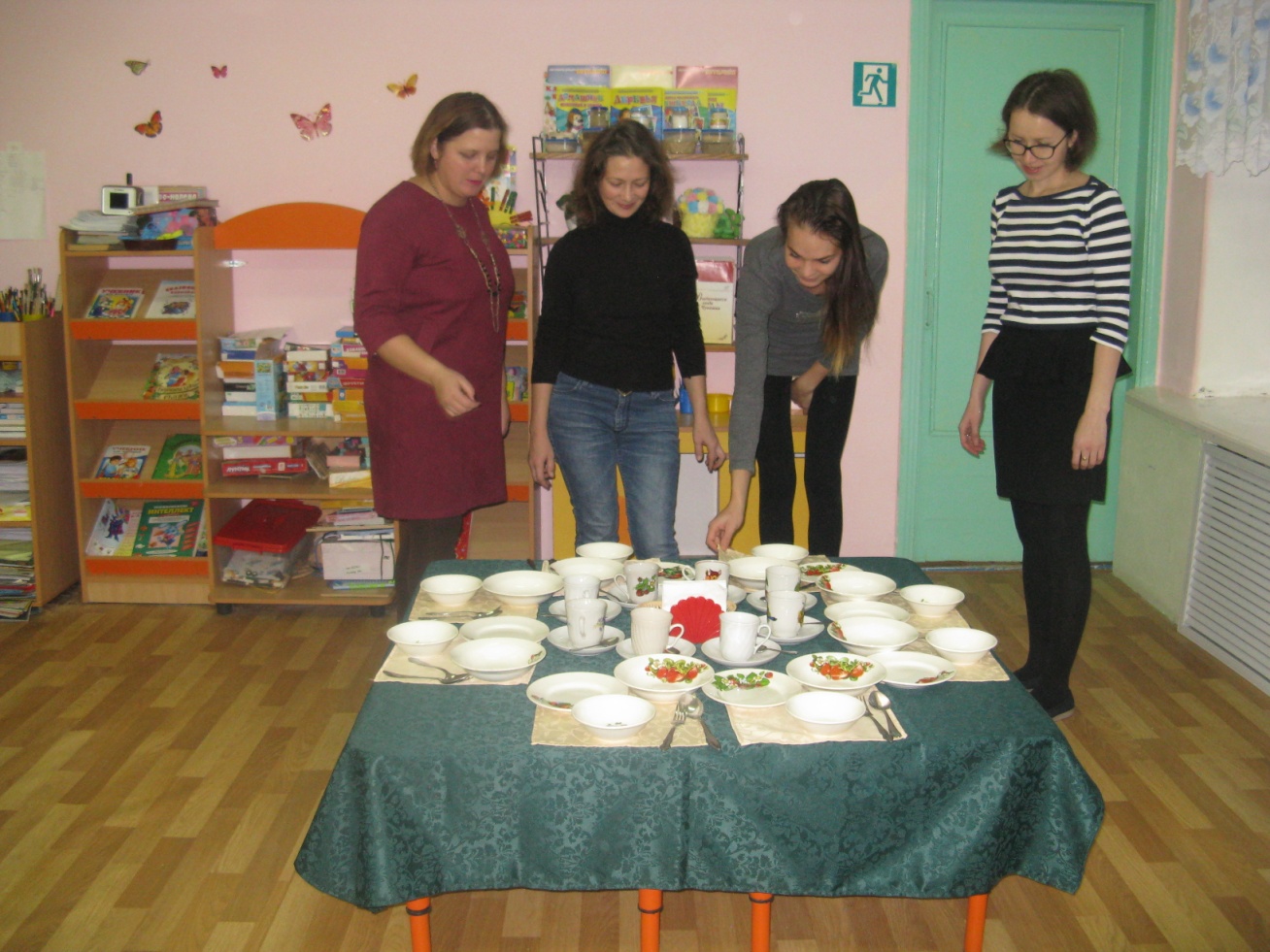 